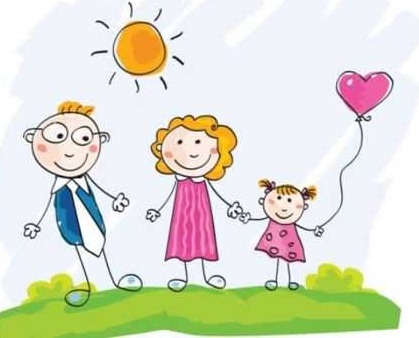 Propozycje działań i aktywności w domu dla dzieci  
z grupy VTemat tygodnia: Mama jest najważniejszapiątek: 22.05.2020r.Temat dnia:  Razem z moją mamą.Przewidywane osiągnięcia dziecka:rozpoznaje znane sobie piosenki po usłyszanym fragmencie melodii,śpiewa piosenki z pamięci, prawidłowo artykułując słowa, rytmicznie, zgodnie z tempem i melodią,wykorzystuje zdobyte dotychczas wiedzę i doświadczenie w nowych sytuacjach społecznych,podejmuje próby czytania zdań w grupie i dla większego grona odbiorcówukłada życzenia okolicznościowe,okazuje serdeczne uczucia swojej mamie i jest odbiorcą ciepłych uczuć od niej.Proponowane zajęcia dla dzieciPięknie się kłaniamy i mamy witamy!Utrwalamy rymowankę:Mamo, mamo, coś ci dam!Małe serce, które mamA w tym sercu róży kwiat.Mamo, mamo, żyj sto lat.Jaka to melodia? – zabawy muzyczne z mama, tatą i rodzeństwem. Rodzic odtwarza z płyty (bądź nuci) fragmenty melodii znanych dziecku piosenek. Ta osoba, która rozpozna piosenkę, wstaje i zaczyna ją śpiewać. Pozostali domownicy włączają się do śpiewu.Laurka dla kochanej mamy - kartkę składamy na połowę, na pierwszej stronie zrób wydzierankę z kwiatami. W środku napisz życzenia i podpisz się.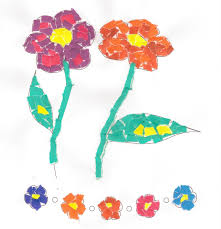 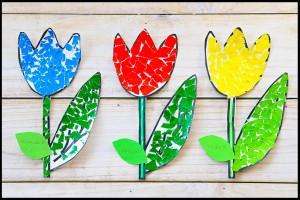 Czyj to głos? – zabawy z mamą, tatą i rodzeństwem. Dziecko odwraca się, ktoś mówi jakieś słowo lub zdanie. Jeżeli dziecko rozpozna mówi imię rozpoznanej osoby.Masażyk – dziecko kładzie się na brzuchu. Tata czyta tekst i pokazuje gesty, a mama wykonuje masaż na plecach dziecka.Deszczyk kapie : kap, kap, kap stukanie opuszkami palców w plecyIdą dzieci człap, człap, człap. chodzenie  po plecach całymi palcamiWieje wietrzy: fiu, fiu, fiu, masowanie pleców w dół ruchem zygzakowymIdą dzieci: tup, tup, tup. chodzenie palcami po plecachŚwieci słońce oho, ho, rysowanie dłonią kółDzieci skaczą: hop, hop, hop. naśladowanie podskoków dwoma palcami każdej rekiGdy nadchodzi wieczór już, chodzenie po plecach placem wskazującym i środkowymDzieci kładą się do snu.  Głaskanie pleców ruchem okrężnym[Źródło: Bolesław Kołodziejski, ,,Utulanki, czyli piosenki na dziecięce masażyki”, wydawnictwo Harmonia, Gdańsk 2011] lub dowolna muzyka relaksacyjna według uznania rodzica.Następnie uczestnicy zamieniają się rolami, masażyk wykonują dzieci, zamiast słowa ,,dzieci” mówimy słowo ,,mama”.Zabawa językowa - Ułóż poprawnie zdania. Dziecko wycina i układa poprawne zdania z poniższej rozsypanki wyrazowej.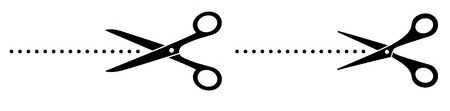 Smacznie zdrowo – kolorowo. Przygotuj dla Mamy zdrową kanapkę.ZDROWO JEM, WIĘCEJ WIEM.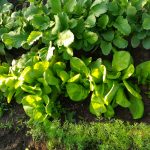 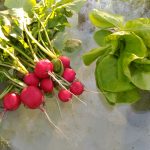 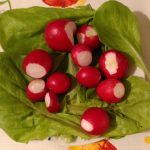 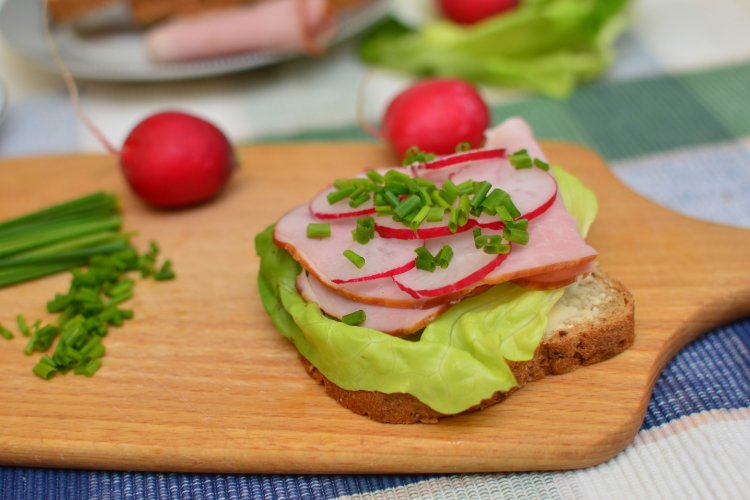 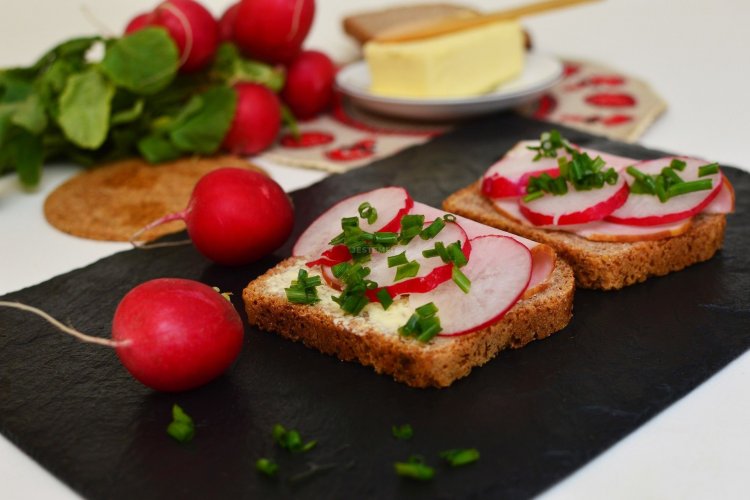 SMACZNEGO!!!Dodatkowe materiały: Wytnij puzzle przedstawiające rodzinę następnie złóż je tak, by obrazek przedstawiał logiczną całość.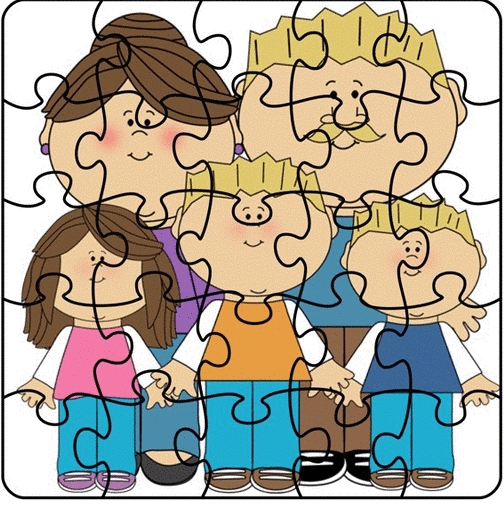 Jeżeli wynik dodawania jest równy 7, pokoloruj balony na żółto, w przeciwnym przypadku pokoloruj na czerwono.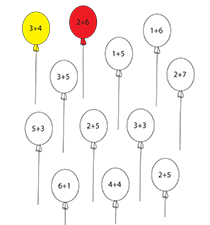 